政府采购合同甲    方 ：苏州市相城区人民政府黄桥街道办事处联 系 人：陈兵兵联系电话：0512-65461462乙    方 ：苏州规划设计研究院股份有限公司联 系 人：金炜琛联系电话：18896936363签订地点：苏州市相城区根据苏州市政府采购招标编号SZGZG2020-XC-C-031采购文件及该文件的响应文件和中标通知书，甲乙双方就此次成交的黄桥街道生田村多规合一实用性村庄规划、农房设计导则与图集事宜，签订本合同书。一、合同内容：二、价格与支付：1、合同价格按此次中标价格执行，合同金额为人民币捌拾柒万元整（￥870000.00元），本项目报价包括制作成果、管理、维护、保险、利润、税金、政策性文件规定及合同包含的所有风险、责任等各项应有费用。根据现行税法对甲方征收的与本合同有关的一切税费均由甲方承担；根据现行税法对乙方征收的与本合同有关的一切税费均由乙方承担。2、下列文件为本合同不可分割部分：①磋商文件；②乙方中标的响应文件；③乙方在响应过程中所作的其它承诺、声明、书面澄清等；④中标通知书。3、付款步骤：3.1规划经费按工作进度，由甲方分四次支付，具体支付方式如下：（1）合同签订生效后，待乙方完成初步方案并经甲方确认后，甲方支付合同金额的20%；（2）待乙方完成中期成果并经甲方确认后，甲方支付合同金额的30%；（3）待乙方完成成果方案并经甲方确认后，甲方支付合同金额的20%；（4）待乙方提交最终成果并经甲方确认后1年内，甲方付清合同金额的30%尾款。3.2付款时应出具下列材料：（1）合格的销售发票。（2）由甲乙双方及采购代理机构签章的《苏州市相城区政府采购合同履行验收报告》。（3）甲方要求的付款证明材料。4、付款方式：银行汇票或转帐支票三、服务内容1、实用村庄规划编制内容（1）现状调研分析以第三次全国国土资源调查为基础，通过资料收集、走访座谈、现场踏勘、问卷调查和入村体验等方式，开展深入调查分析研究工作，全面了解村庄基本情况、现状特征，找准村民生产生活条件改善、村庄发展和建设管理中的突出问题，明确本次规划的主要目标和任务。（2）评估评价工作在现状调查分析的基础上，开展村庄资源环境承载能力和国土空间开发适宜性分析评价以及现行的村土地利用规划、村庄规划等规划实施评估，为规划的科学合理奠定基础。（3）村域规划村域规划范围为村域的全部国土空间，依据区国土空间总体规划等上位规划要求，充分考虑村庄自身特点，明确发展目标、优化空间格局、统筹产业发展、细化明确村庄布局，落实上位国土空间规划要求，规划生态与农业空间，合理确定村庄建设用地规模和结构，统筹各类建设用地，开展国土综合整治与生态保护修复、特色风貌指引以及旅游发展规划等内容，制定村庄发展建设“负面清单”，统筹协调发展和保护关系。（4）村庄规划设计在村域规划基础上，同时充分结合地形地貌、山体水系等自然环境条件和地域文化、传统空间格局等风貌肌理特征，充分考虑现代农业生产和村民生活习惯等实际需求，对各自然村开展住宅和公共建筑群体空间布局，公共空间、公共绿地和环境小品规划设计，以及根据村民实际需要，提出不同功能类型的建筑设计方案等规划设计内容。（5）近期行动计划根据规划确定的目标任务，综合考虑人力、财力和村民的迫切需求，制定近期行动计划。近期行动计划包括改造提升、搬迁安置等内容，明确规划实施的路径和策略，合理安排实施时序，汇总形成近期实施项目库。（6）机制创新实践村庄规划编制、审批、规划修改的相关管理程序，创新建立公众参与和各方协调、动态管理机制，探索建立规划“留白”机制。2、农房设计导则与图集研究内容（1）梳理国内相关地区农房图集编制实践经验通过文献研究、案例剖析、调研学习等形式，研究国内农房设计建设的实践案例，研究相关地区编制的农房图集，学习借鉴实践成果和先进经验。（2）确定农房设计建设导则选取黄桥街道代表性的乡村，通过现状调研、文献研究等方法，了解农民生活习惯和使用需求，明确农房未来主要发展诉求，并结合黄桥街道农房特色，确定黄桥街道农房规划设计建设导则。  （3）梳理农房设计建设控制重点立足于黄桥街道农房特色，对总平布局、单体平面、立面造型，细部特征等方面进行重点控制。力求推进一批功能现代、风貌乡土、成本经济、结构安全、绿色环保的宜居型示范农房。（4）汇编黄桥街道农房图集借鉴国内相关地区农房图集汇编的实践经验，根据农房设计建设的控制重点，汇编黄桥街道农房图集，为黄桥街道农房未来的设计建设提供技术支持，促进黄桥街道宜居型农房机制的完善和乡村农房特色的塑造。四、规划成果形式1、规划设计成果内容须符合设计任务书的有关要求和国家有关标准。2、规划设计成果包括纸质文件及相应的计算机文件。3、纸质文件要求包括规划文本、图件和附件。图件包括村庄规划图纸、农房设计导则、农房图集及相关图纸；附件包括规划说明书、基础资料汇编和必要的研究报告。设计单位应提供纸质文件8套，规格为A4。4、计算机文件要求（GIS）入库要求：坐标、数据格式、内容要求、数据成果全部设计成果均应制作计算机文件，图形文件采用AutoCAD DWG格式或jpeg格式文件，文本、附件文件采用Microsoft word6.0以上的格式文件。提交以上计算机文件光盘1套。五、项目进度安排项目编制周期：5个月1、合同签订后第1个月：开展村域范围调研、资料收集、文献研究以及前期相关准备工作，汇报现状调研分析成果，形成村域规划初步设想；进行村庄摸底调查，形成村民调查报告。2、项目编制的第2个月：完成村庄宅基地逐户调查与落图，汇报村庄调查报告及翻建规划示例；编制村庄宅基地布局方案及村域规划初步方案；提交农房设计图集初稿。3、项目编制的第3个月：根据反馈意见修改确定村域规划方案，深化保留自然村村庄规划设计相关内容；提交农房设计图集中期方案，汇报并听取收集部门意见。4、项目编制的第4个月：形成村庄规划整体中期成果，汇报并听取部门意见；完善修改农房设计图集方案内容。5、项目编制的第5个月：根据反馈意见，修改完善村庄规划成果，整合农房设计导则与图集内容，形成论证成果，完成项目评审。 6、根据评审意见，修改完善，形成最终成果。六、违约责任：1、甲方违约责任及违约金支付：（1）在合同生效后，甲方无理由要求终止服务方案的，应向乙方偿付合同总价款的5%，作为违约金，违约金不足以补偿损失的，乙方有权要求甲方补足。（2）甲方逾期付款的应按照逾期付款金额的每天万分之四支付逾期付款违约金。（3）甲方违反合同规定，拒绝接受乙方提供服务，应当承担乙方由此造成的损失。2、乙方违约责任及违约金支付：（1）乙方不能提供服务方案的，或服务质量不合格从而影响甲方进度的，应向甲方偿付合同总价款5%的违约金，违约金不足以补偿损失的甲方有权要求乙方补足。（2）乙方逾期提供服务方案的，应与甲方和政府采购管理部门协商，甲方仍需求的，乙方应立即提供服务方案按照逾期服务方案的每天万分之四支付逾期违约金，同时承担甲方因此遭致的损失费用。七、不可抗力：1、因不可抗力不能履行合同的，根据不可抗力的影响，部分或者全部免除责任。但合同一方延迟履行后发生不可抗力的，不能免除责任。2、合同一方因不可抗力不能履行合同的，应当及时通知对方，以减轻可能给对方造成的损失，并应当在合理期限内提供证明。八、合同的解除和转让：1、合同的解除有下列情形之一，合同一方可以解除合同：（1）因不可抗力致使不能实现合同目的，未受不可抗力影响的一方有权解除合同；（2）因合同一方违约导致合同不能履行，另一方有权解除合同。（3）有权解除合同的一方，应当在违约事实或不可抗力发生之后三十天内书面通知对方以主张解除合同，合同在书面通知到达对方时解除。2、合同的转让合同的部分和全部都不得转让。九、合同的生效：甲、乙双方代表在合同上签字盖章（公章或合同章）后生效，生效后的合同需经政府采购管理部门网上备案。十、争议解决：甲乙双方因合同发生争议，签约双方应友好协商解决。协商不成，任何一方可以向甲方所在地人民法院起诉。十一、其他附则：1、合同份数：本合同一式 拾 份，甲方、乙方各执 肆 份，招标代理机构 壹 份，政府采购管理部门 壹 份。2、本合同未尽事宜应按《中华人民共和国合同法》、《中华人民共和国政府采购法》以及其同相关法律、法规之规定解释，在执行过程中双方在不违背本合同和采购文件的原则下协商解决，协商结果以书面形式盖章记录在案，作为本合同的附件，与本合同具有同等效力，但须提交招标代理机构一份备存。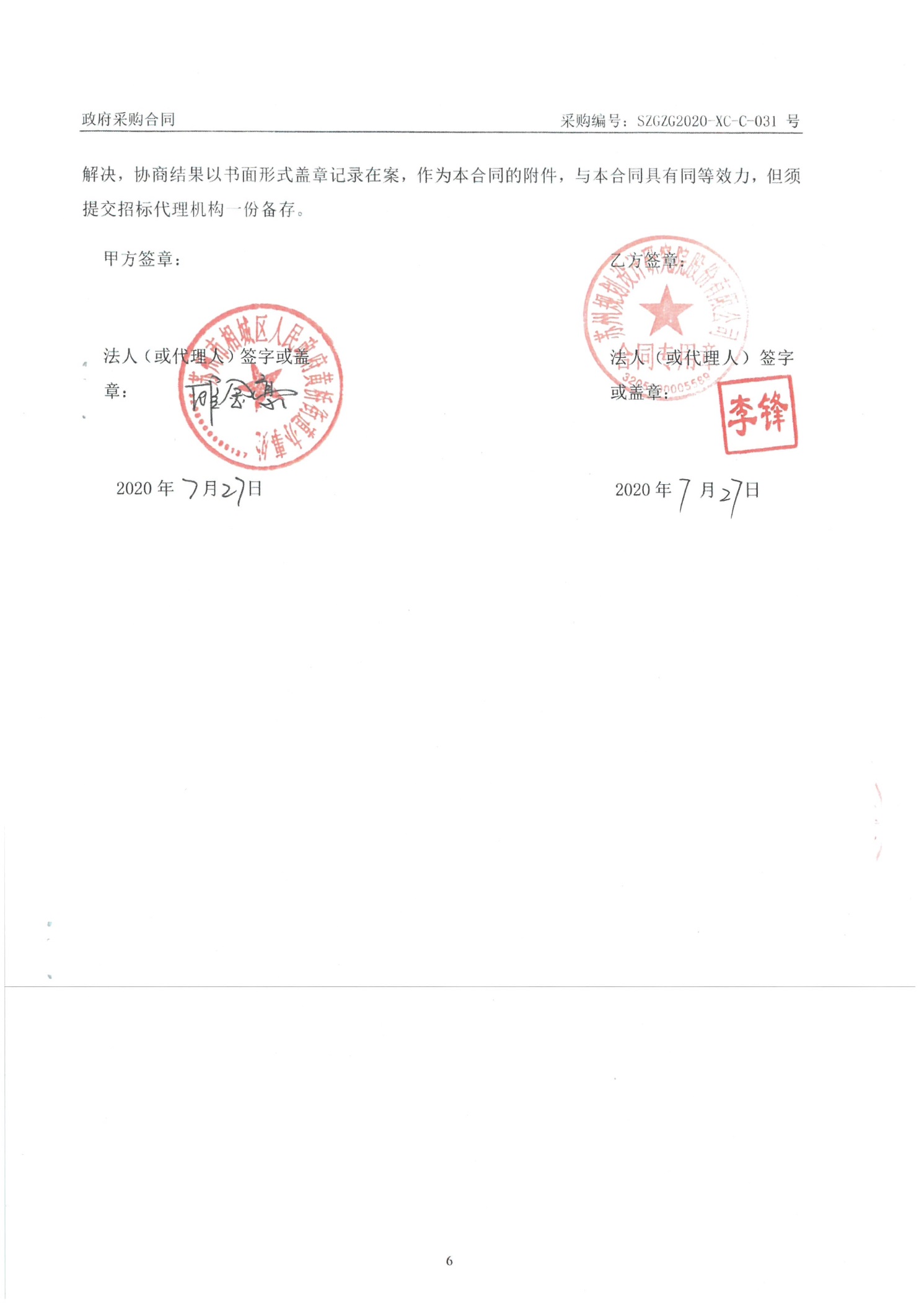 项目名称中标金额（元）项目完成时间黄桥街道生田村多规合一实用性村庄规划、农房设计导则与图集870000.00自合同签订之日起五个月内完成。合同金额：人民币捌拾柒万元整（￥870000.00元）合同金额：人民币捌拾柒万元整（￥870000.00元）合同金额：人民币捌拾柒万元整（￥870000.00元）甲方签章：乙方签章：法人（或代理人）签字或盖章：法人（或代理人）签字或盖章：2020年   月   日2020年   月   日